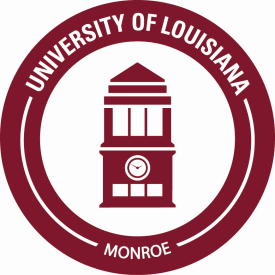 Work-Study Tracking SheetFALL/SPRING 2013-2014The last day to use your Work-Study awardfor Fall is December 9, 2013The last day to use your Work-Study award for Spring is May 12, 2014Student:________________________CWID:_________________________Office of Financial Aid Services700 University AvenueMonroe, LA 71209University Library Room 228Phone:	318-342-5320Fax:		318-342-3539Web Site: http://finaid.ulm.edu/Fall Work-Study Award:                                            $       Fall Work-Study Award:                                            $       September 9 paycheck:                            Balance:-September 9 paycheck:                            Balance:=October 7 paycheck:                            Balance:-October 7 paycheck:                            Balance:=November 7 paycheck:                            Balance:-November 7 paycheck:                            Balance:=December 6 paycheck:                            Balance:-December 6 paycheck:                            Balance:=December 13 paycheck:                            Balance:-December 13 paycheck:                            Balance:=December 13 paycheck:                            Balance:Spring Work-Study Award:                                            $Spring Work-Study Award:                                            $January 10 paycheck:                            Balance:-January 10 paycheck:                            Balance:=February 7paycheck:                            Balance:-February 7paycheck:                            Balance:=March 12 paycheck:                            Balance:-March 12 paycheck:                            Balance:=April 7 paycheck:                            Balance:-April 7 paycheck:                            Balance:=May 7 paycheck:                            Balance:-May 7 paycheck:                            Balance:=